NAME  ___________________________________ Grade 5  Unit 4  Self Assessment                                           		Date_____________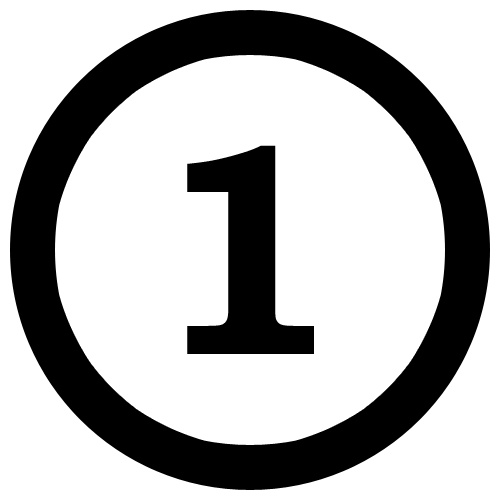 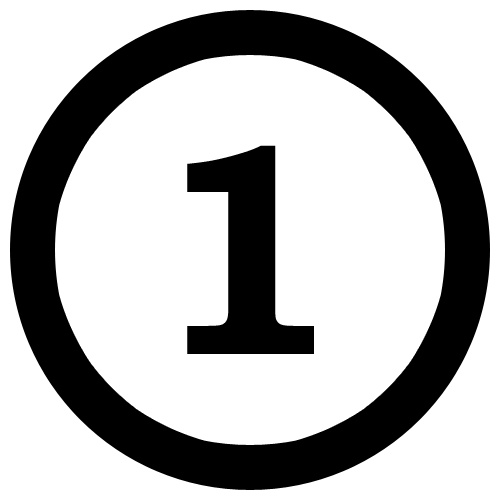 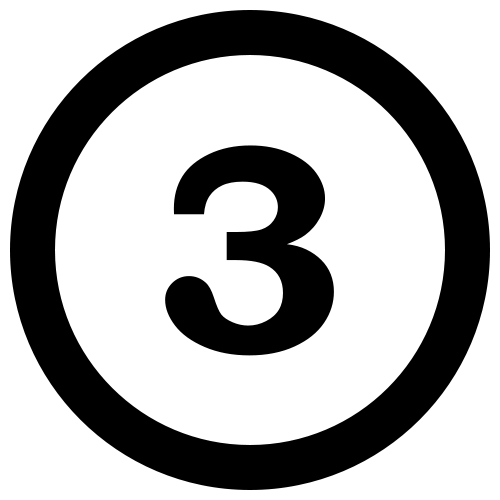 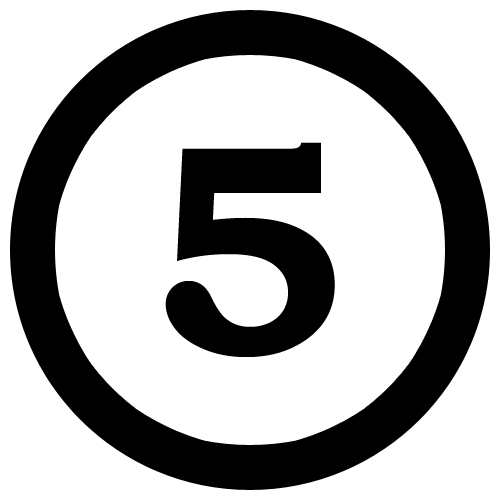 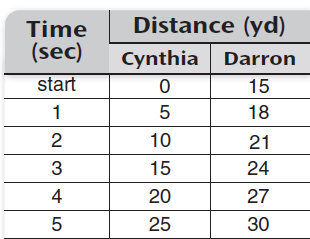 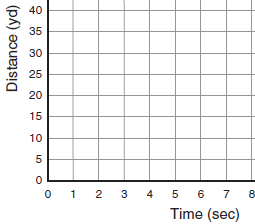 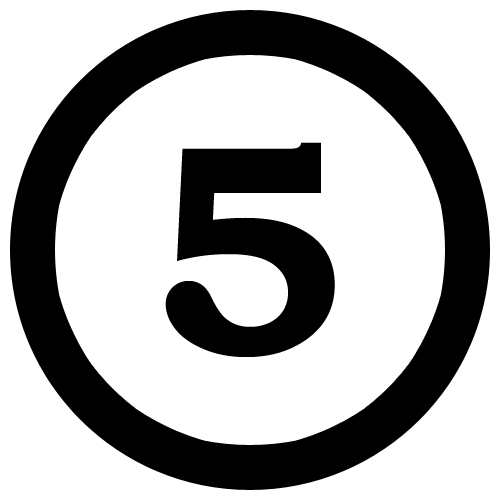 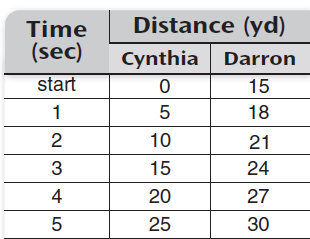 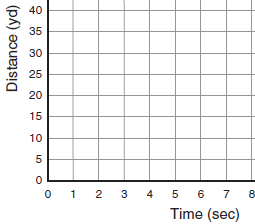 	+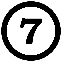 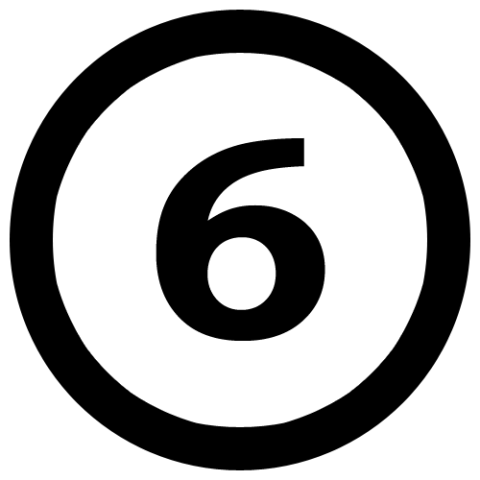 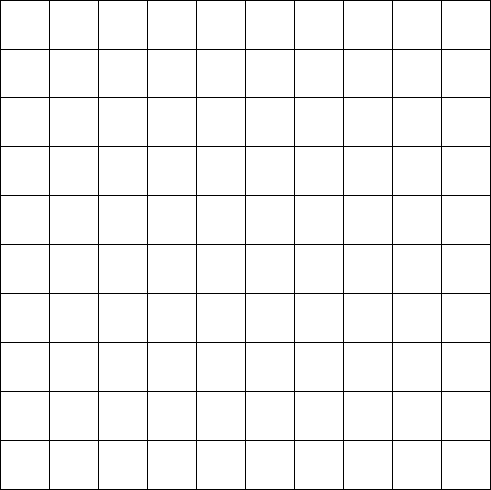 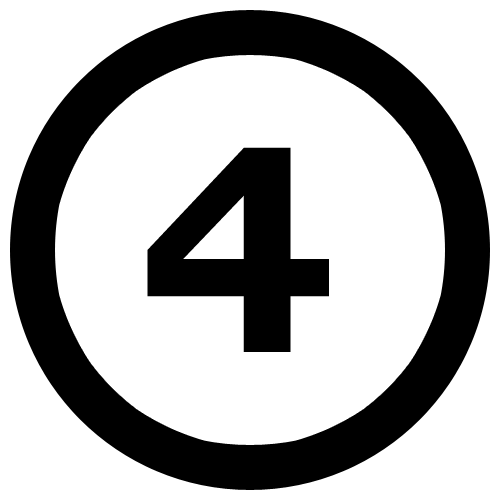 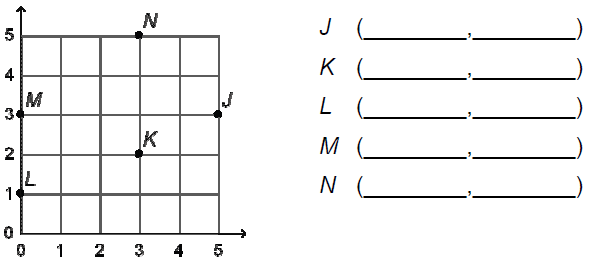 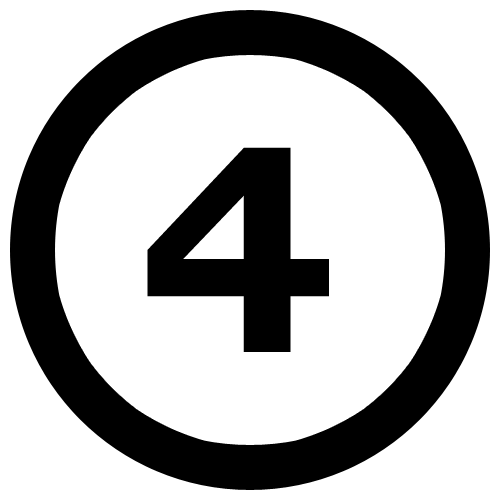 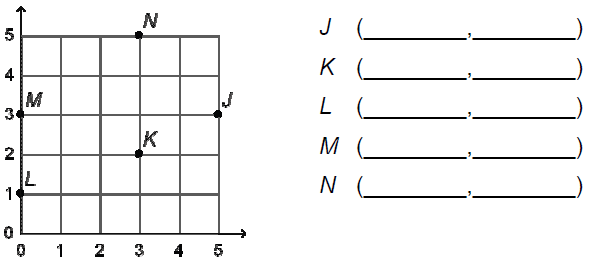 